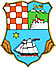 PRIMORSKO-GORANSKA ŽUPANIJAUpravni odjel za turizam, poduzetništvo i ruralni razvojNa temelju Odluke Župana o raspisivanju Javnog natječaja za financiranje programa i projekata lokalnih akcijskih grupa u poljoprivredi i ribarstvu u 2023. godini (KLASA: 024-01/23-01/8 URBROJ: 2170-01-01/6-23-8 od 27. veljače 2023.), objavljuje seJAVNI NATJEČAJZA FINANCIRANJE PROGRAMA I PROJEKATA LOKALNIH AKCIJSKIH GRUPA U POLJOPRIVREDI I RIBARSTVU U 2023. GODINII.	Predmet Javnog natječaja je prikupljanje prijava programa i projekata iz područja poljoprivrede i ribarstva koje će sufinancirati Primorsko-goranska županija (u daljnjem tekstu: Županija) u 2023. godini.II.	Županija će u 2023. godini sufinancirati rad Lokalnih akcijskih grupa i Lokalnih akcijskih grupa u ribarstvu jačanjem kapaciteta informiranja i edukacije poduzetnika i javnog sektora za prijavu na natječaje za korištenje sredstava iz Programa ruralnog razvoja RH i Programa za ribarstvo i akvakulturu Republike Hrvatske za programsko razdoblje 2021.-2027.U Proračunu Primorsko-goranske županije za 2023. godinu, u sklopu tekućeg projekta T 80 04 15 Sufinanciranje aktivnosti lokalnih akcijskih grupa u poljoprivredi i ribarstvu, planirana su financijska sredstva u ukupnom iznosu od 66.500,00 eura.Okvirni broj planiranih ugovora koji se po završetku natječaja planira sklopiti je 8.III.	Prihvatljivi prijavitelji na ovaj Javni natječaj su Lokalne akcijske grupe i Lokalne akcijske grupe u ribarstvu sa sjedištem u Primorsko-goranskoj županiji čiji su članovi dvije ili više jedinica lokalne samouprave s područja Primorsko-goranske županije.IV.	Korisnici mogu ostvariti sredstva za isti program/projekt samo kod jednog upravnog tijela Županije.V.	Prijava programa/projekta treba biti izrađena sukladno odredbama Dokumentacije za provedbu natječaja.VI.	Kriteriji za odabir programa/projekata, mogući iznosi financiranja, modeli plaćanja i ostale odredbe bitne za prijavu programa/projekata sadržane su u Dokumentaciji za provedbu natječaja.  VII.	Dokumentacija za provedbu natječaja dostupna je na mrežnim stranicama Županije: www.pgz.hr i mrežnim stranicama Ureda za udruge Vlade Republike Hrvatske. VIII.	Prijave programa/projekata dostavljaju se u zatvorenoj omotnici s naznakom Prijava Programa na Javni natječaj za financiranje programa i projekata lokalnih akcijskih grupa u poljoprivredi i ribarstvu u 2023. godini - NE OTVARATI na jedan od sljedećih načina:- preporučenom pošiljkom na adresu:    PRIMORSKO-GORANSKA ŽUPANIJAUpravni odjel za turizam, poduzetništvo i ruralni razvojRiva 10, 51 000 Rijeka, ili- osobnom dostavom u pisarnicu Primorsko-goranske županije koja se nalazi na adresi: 		Riva 10, (prizemno), Rijeka.Krajnji rok za podnošenje prijava, odnosno dostavu prijedloga programa/projekata, je 30 dana od dana objave Javnog natječaja, bez obzira na način dostave. Prijave pristigle van roka, prijave koje nisu izrađene sukladno odredbama dokumentacije za provedbu natječaja ili prijave neovlaštenih predlagatelja neće se razmatrati.  	Rezultati natječaja bit će objavljeni na mrežnim stranicama Županije: www.pgz.hr, u roku od 15 dana od dana donošenja odluke Župana o odabiru programa/projekata.		Informacije se mogu dobiti  na tel. 051/351-260 odnosno putem e-pošte na                           e-adresu: gospodarstvo@pgz.hr.